Культура Древнего Рима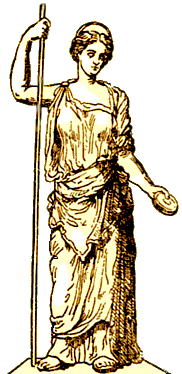 Урок № 1Религия Древнего РимаПроверь себяВыбери правильное утверждение:            Римские боги жили на горе Олимп.      Римские боги не спускались на землю и не показывались людям.            Зевс – главный бог римского пантеона.      Римские божества были совершенно безлики.      Римские боги олицетворяли моральные качества и чувства человека.            Греческая религия не повлияла на развитие религии Рима.            Римские боги вмешивались в жизнь людей.Греки превратили богов в занятные персонажи, овеянные легендами и  озаренные поэзией, римляне лишь настроили им множество храмов, установили праздники и жертвоприношения.Установите соответствие между богом и сферой его влиянияЮпитер                                      бог войныМинерва                                     богиня охотыМарс                                             бог светаЮнона                                          покровительница бракаЭскулап                                        бог торговлиДиана                                            богиня мудростиМеркурий                                     бог врачеванияДомашнее заданиеНапиши имя римского бога, соответствующего богу греческому1. Аполлон                ___________________2. Арес                       ___________________3. Артемида               ___________________4. Гера                        ___________________5. Гермес                    ___________________6. Гефест                    ___________________7. Деметра                  ___________________8. Зевс                         ___________________9. Посейдон                ___________________          10. Афина                   ___________________11. Афродита             ___________________                     12. Асклепий              __________________ Творческая мастерская              1. Подготовить презентации на темы:                        «Как гуси спасли Рим?»                       « Гладиаторские бои»Исследовательская работаВыяснить, почему говорят: «Все дороги ведут в Рим»                  Выяснить какой император закрепил переход от республики к монархии, и                   какова его роль в развитии архитектуры этой эпохи.                  Расскажите о форуме Траяна, о КолизееСоставить «Портрет римской цивилизации»Это интересно                       Начало римской истории похоже на сказку.«Весталка» Рея родила от бога двух сыновей – Ромула и Рема. Раздосадованный Амулий в гневе повелел утопить младенцев в Тибре. Слуги положили младенцев в корзину и бросили её в реку.  Но волна вынесла корзину на берег. На берегу младенцев нашла волчица (у которой только родились волчата) и накормила их своим молоком .Затем царский пастух нашел мальчиков и забрал их с собой. Когда братья выросли, приемный отец рассказал им тайну их рождения, они ворвались со своими товарищами в Альба-Лонгу  и водворили на трон законного царя, своего деда Нумитора. Братья решили основать новый город. На берегу Тибра, на том самом Палатинском холме, где их нашла волчица. Но прежде надлежало спросить богов, кому из братьев быть царём в городе. Ромул и Рем очертили в воздухе посохом священный квадрат и стали ждать знамения божьего. К Рему с правой стороны - счастливый знак - прилетело 6 коршунов, а чуть позже в квадрат Ромула и тоже справа влетели 12 коршунов. Это означало, что небесный покровитель Ромула выше рангом, и Ромулу быть царём в новом городе.Ромул запряг в плуг быка и корову и провёл вокруг Палатинского холма глубокую борозду, по которой пройдут  стены города. Борозда это священная - она открывает дорогу духам преисподней и всякий, кто пересечёт её, обречён на гибель. Проведение борозды сопровождалось громким чтением молитв и заклинаниями; на месте будущих городских ворот Ромул приподнял плуг. Насмехаясь над суевериями брата,  Рем перепрыгнул через борозду, и Ромул во исполнение заклятья убил его. Произошло это в . до н. э., когда, согласно римской традиции, и был основан город Рим.Итак, новый город родился на крови. А его символом стала бронзовая статуя Капитолийской волчицы с братьями – близнецами неизвестного этрусского мастера.